A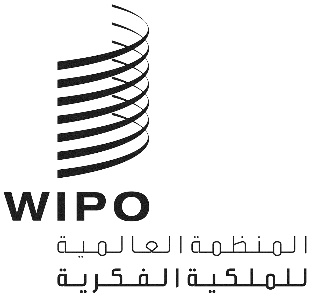 WO/CC/76/2الأصل: بالإنكليزيةالتاريخ: 30 يوليو 2019لجنة الويبو للتنسيقالدورة السادسة والسبعون (الدورة العادية الخمسون)جنيف، من 30 سبتمبر إلى 9 أكتوبر 2019لجنة المعاشات التقاعدية لموظفي الويبووثيقة من إعداد الأمانةقررت لجنة الويبو للتنسيق، في دورتها العادية في سنة 1977، أن تتألف لجنة المعاشات التقاعدية لموظفي الويبو من ثلاثة أعضاء وثلاثة أعضاء بدلاء، على أن تختار لجنة الويبو للتنسيق عضواً واحداً وبديلاً واحداً. والعضو الحالي الذي انتخبته لجنة الويبو للتنسيق هو السيد فلاديمير يوسفوف الذي ستنتهي مدة ولايته في عام 2021.وستنتهي السنوات الأربع للولاية الأولى للعضو البديل الحالي، السيد فيليب فافاتييه (فرنسا)، في نهاية عام 2019. وقد تلقى المدير العام من البعثة الدائمة لفرنسا اقتراحاً بأن يترشح السيد فيليب فافاتييه لولاية ثانية في المنصب ذاته أي حتى الدورة العادية للجنة الويبو للتنسيق في عام 2023.ومن الجدير بالتذكير أن السيد فافاتييه (المولود في 1 يونيو 1952) هو مواطن فرنسي حصل على درجة الماجستير في إدارة الأعمال من المدرسة العليا للتجارة في مرسيليا في عام 1974، وتخرج محاسباً قانونياً في جامعة ليون في عام 1976.وبدأ السيد فافاتييه حياته العملية محاسباً قانونياً ومُدقِّقاً مالياً في شركة فيدوسيير دو فرانس من عام 1976 إلى عام 1977. ثم شغل مناصب مختلفة في القطاع الخاص. وانضم إلى إدارة الويبو المالية في عام 1986 رئيساً لها، ثم ترقى إلى منصب المدير في عام 1995. وفي عام 2008، عُيّن في منصب كبير الموظفين الماليين والمراقب المالي وشغل ذلك المنصب حتى تقاعده في عام 2013.ويشغل السيد فافاتييه منصب مدير الرابطة التعاونية المالية لموظفي الخدمة المدنية الدولية منذ عام 2009. وكان عضواً في مجلس المديرين بين عامي 2011 و2014، ونائب رئيسها في عام 2012، ورئيسها من عام 2013 إلى عام 2016.إن لجنة الويبو للتنسيق مدعوة إلى انتخاب السيد فيليب فافاتييه عضواً بديلاً إلى لجنة المعاشات التقاعدية لموظفي الويبو للفترة الممتدة من يناير 2020 إلى نهاية الدورة العادية للجنة الويبو للتنسيق في عام 2023.[نهاية الوثيقة]